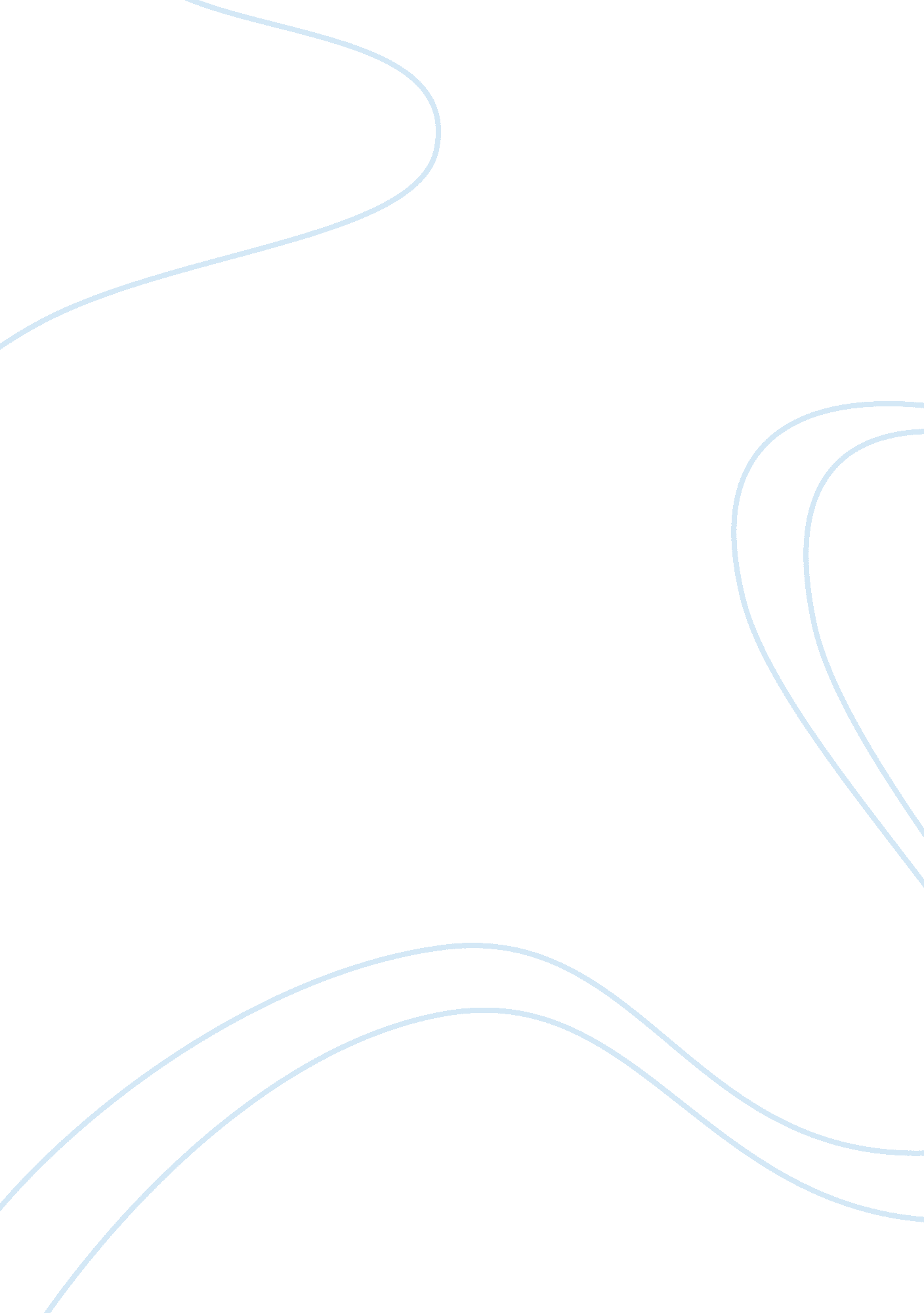 Reflection on sonaSociology, Poverty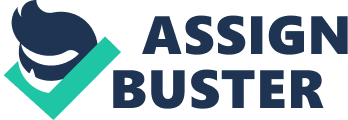 I have heard pretty much more or less about 10 State of the Nation Addresses by many presidents. They all have told pretty much the same common and general thing, that they being the president of the country for this year have done so much to help the Philippines. With investments coming in, roads and buildings constructed, health, educationand insurance growths. Believe me when I say I have heard it all. Pnoy’s SONA is pretty much the same things I have heard other presidents say. They boast numerous and countless achievements in their term but still I have never yet to hear a truthful lay down of the Philippines in pretty much every SONA. For once in my lifetime I really want a president to say where and what the Philippines is at. A person can already know what the President saying is false by taking a look around you. For my experience, I still see majority of the population below thepovertyline. I see 10 to 15 year old infrastructure begging the people to improve it. I still see no changes being made. So to say that Pnoy’s SONA is nothing new is a fact and not a mere opinion. What I really would like to hear is a truthful SONA. Something more negative rather than positive. Something that would really describe where the Philippines is at. I know it when I see something fishy and I know it when something is true. Hey, just take a look around you, and you will know 100% if the president is lying or not. The real problem is politics. It is a dirty business. People want to win elections, be the best, and of course want to show their best. Politics is a world so deranged that what all politicians do nowadays, is give freefoodfor everyone in the barangay and they instantly win. Has winning come down to such levels that people really do not care anymore? It is true, that people want to rise from the ranks of poverty, but they should not rely on any politician. They should not rely on the things they hear our president Pnoy say, but in reality, they should rely on themselves. Yes the government and Pnoy is there to help us, but the real problem lies within people. Will the rich ever step down to the poor? Will the poor ever be able to step up to the rich? Its in all these questions that I ask myself, should I really be listening to the SONA when in fact, not specifically, but I know where my country is at. I want real change and not just the words and numbers coming out from our president’s most recent SONA. Real change that I can see when I walk down the alley or the streets. I know my part in this country and I hope that people will realize that a SONA is just words coming out of one person’s mouth. The real state of the nation lies within the hearts and minds of all people living in their country. It lies within the heart and conscience of every person, may it be the rich or the poor. We all have our judgements in society. Let’s just for once, stop judging, and start helping each other out. Only then will we be able to see the true changes that will for sure, ratify our country not for the worse, but for the better. 